NEXT STEP: E-mail this accomplished form to rcs_guidance16@yahoo.com and wait for an e-mail notification with the schedule of child’s entrance exam. Bring 1x1 photo and 350.00 during the examination schedule. 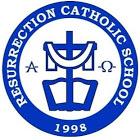 Resurrection Catholic School
Pagkabuhay Road, Bagbag, Novaliches, Q.C.
Email: rcs_guidance16@yahoo.com
            ONLINE APPLICATION FORM (For NEW Students only)ONLINE APPLICATION FORM (For NEW Students only)ONLINE APPLICATION FORM (For NEW Students only)PROCEDURE:Download the Application Form available at the official RCS Facebook page (@rcs1998) and website (www.rcs.edu.ph). Fill out the form accurately and completely.E-mail the completely filled out application form to rcs_guidance16@yahoo.com.An email or text message will be sent to you to confirm the receipt of your application and the schedule of your child’s exam.PROCEDURE:Download the Application Form available at the official RCS Facebook page (@rcs1998) and website (www.rcs.edu.ph). Fill out the form accurately and completely.E-mail the completely filled out application form to rcs_guidance16@yahoo.com.An email or text message will be sent to you to confirm the receipt of your application and the schedule of your child’s exam.PROCEDURE:Download the Application Form available at the official RCS Facebook page (@rcs1998) and website (www.rcs.edu.ph). Fill out the form accurately and completely.E-mail the completely filled out application form to rcs_guidance16@yahoo.com.An email or text message will be sent to you to confirm the receipt of your application and the schedule of your child’s exam.   Please check:                        ECE                                              Grade School                                                                         Incoming  Grade Level: __________________________              Previous Grade & Section: _______________________INFORMATIONName of Student: _________________________________________________________________________________                                                      (Last Name)                                 (Given Name)                                            (Middle Name)Date of Birth: _________________    Gender: _____________  Religion: _________________ Citizenship: __________Mother’s Name: ___________________________ Cellphone Number: ____________ Occupation: ________________Father’s Name: ____________________________ Cellphone Number: ____________ Occupation: _______________Home address: ___________________________________________________________________________________Landline number: _______________________________ E-mail (required): ___________________________________                                                                                                                                          (indicate if father, mother or guardian)   Please check:                        ECE                                              Grade School                                                                         Incoming  Grade Level: __________________________              Previous Grade & Section: _______________________INFORMATIONName of Student: _________________________________________________________________________________                                                      (Last Name)                                 (Given Name)                                            (Middle Name)Date of Birth: _________________    Gender: _____________  Religion: _________________ Citizenship: __________Mother’s Name: ___________________________ Cellphone Number: ____________ Occupation: ________________Father’s Name: ____________________________ Cellphone Number: ____________ Occupation: _______________Home address: ___________________________________________________________________________________Landline number: _______________________________ E-mail (required): ___________________________________                                                                                                                                          (indicate if father, mother or guardian)   Please check:                        ECE                                              Grade School                                                                         Incoming  Grade Level: __________________________              Previous Grade & Section: _______________________INFORMATIONName of Student: _________________________________________________________________________________                                                      (Last Name)                                 (Given Name)                                            (Middle Name)Date of Birth: _________________    Gender: _____________  Religion: _________________ Citizenship: __________Mother’s Name: ___________________________ Cellphone Number: ____________ Occupation: ________________Father’s Name: ____________________________ Cellphone Number: ____________ Occupation: _______________Home address: ___________________________________________________________________________________Landline number: _______________________________ E-mail (required): ___________________________________                                                                                                                                          (indicate if father, mother or guardian)SCHOOL/S ATTENDED IN THE PREVIOUS YEARSSCHOOL/S ATTENDED IN THE PREVIOUS YEARSSCHOOL/S ATTENDED IN THE PREVIOUS YEARS